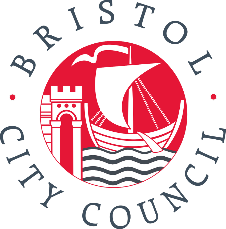 Strategy DiscussionStrategy DiscussionImmediate Strategy Meeting Strategy Meeting to be held on same working day as this request relates to concerns or allegations indicating serious risk of harm to a child (serious physical injury or serious neglect)Strategy Meeting to be held on the same working day as this request relates to an allegation of penetrative sexual abuse and there may be a forensic opportunity availableStrategy Meeting to be held within 24 hours of this request – provide your rationale belowStrategy Meeting to be held within 48 hours of this request – provide your rationale below / allegations relate to organised abused, allegations against staff or volunteers in position of trustChild and siblings within householdChild and siblings within householdChild and siblings within householdChild and siblings within householdChild and siblings within householdChild and siblings within householdChild and siblings within householdNameDate of BirthCurrent AddressPrevious AddressGender identityEthnicity / ReligionDisability y/nSiblings (outside of household)Siblings (outside of household)Siblings (outside of household)Siblings (outside of household)Siblings (outside of household)Siblings (outside of household)Siblings (outside of household)NameDate of BirthCurrent AddressPrevious AddressGender identityEthnicity / ReligionDisability y/nAdults in the homeAdults in the homeAdults in the homeAdults in the homeAdults in the homeAdults in the homeAdults in the homeAdults in the homeAdults in the homeAdults in the homeAdults in the homeNameDate of BirthCurrent AddressCurrent AddressPrevious AddressPrevious AddressEthnicity / ReligionEthnicity / ReligionDisability y/nDisability y/nRelationshipOther relevant adults (to be included for consideration in the checks)Other relevant adults (to be included for consideration in the checks)Other relevant adults (to be included for consideration in the checks)Other relevant adults (to be included for consideration in the checks)Other relevant adults (to be included for consideration in the checks)Other relevant adults (to be included for consideration in the checks)Other relevant adults (to be included for consideration in the checks)Other relevant adults (to be included for consideration in the checks)Other relevant adults (to be included for consideration in the checks)Other relevant adults (to be included for consideration in the checks)Other relevant adults (to be included for consideration in the checks)NameDate of BirthCurrent AddressPrevious AddressPrevious AddressEthnicity / ReligionEthnicity / ReligionDisability y/nDisability y/nRelationshipRelationshipName of Team Manager Requesting / Authorising Date of this Strategy Request Name of allocated Social WorkerTeam currently assigned to caseNames of any allocated teams already involved with family(e.g., Ruby, Investigations, IRIS/Managed offender teams or the VRU or Topaz)Date of Incident Date referral received by Children’s ServicesPolice Niche Number (if referral from Police)Reason for requesting strategy - evidence of significant harm or significant risk of harm What is the referrer reporting?Rationale for request of immediate/24 hours/48 hoursVoice of the ChildWhat is the child saying? What would they like to do regarding next steps? i.e., speak to the police, etc.Views of parents What would they like to do regarding next steps?What is the child’s/ren’s lived experience? e.g., evidence from files (Brief Chronology of Social Care History – dates of involvement and closure reasons if applicable)What action has already been taken by Social Care to Safeguard and/or validate the concern raised? Current Safety Plan (in relation to this risk)If partner agencies have been asked to provide information in the past, please reference the date received and request update from that date (last strategy)Required at meeting – check box and add namesRequired at meeting – check box and add namesRequired at meeting – check box and add names Social Care Team Manager – Chair Social Care Team Manager – Chair Business Support (Minute Taker)  Business Support (Minute Taker)  Police – Detective Constable, Child Protection  Police – Detective Constable, Child Protection Police (if department you know should be involved please tick below please send to:  LSUDMBristol@avonandsomerset.police.uk)Police (if department you know should be involved please tick below please send to:  LSUDMBristol@avonandsomerset.police.uk)Police (if department you know should be involved please tick below please send to:  LSUDMBristol@avonandsomerset.police.uk) Decision Maker Lighthouse Safeguarding Unit  Operation Ruby InvestigationsOperation Bluestone IRIS / Managed Offender Team Violence Reduction Unit (VRU) Operation TopazOther If pre discussions have occurred, please detail name / department, if known…Health See TOR. Community Paediatricians and Sirona Specialist Nurses can share all relevant Sirona information including HV/SHN/ Sirona services if attending - please do not invite HV/SHN as well unless they are the referrer.Health See TOR. Community Paediatricians and Sirona Specialist Nurses can share all relevant Sirona information including HV/SHN/ Sirona services if attending - please do not invite HV/SHN as well unless they are the referrer.Health See TOR. Community Paediatricians and Sirona Specialist Nurses can share all relevant Sirona information including HV/SHN/ Sirona services if attending - please do not invite HV/SHN as well unless they are the referrer. Community Paediatrician (NAI, CSA, Neglect, FII, likely medical required) Sirona Specialist safeguarding nurse (to represent GP / HV / SHN / Sirona Health services) Midwife CAMHS Community Mental Health / Peri-natal Mental Health GP (if referrer) Health Visitor (if referrer) School Health Nurse (if referrer) Hospital acute services Council VRU Council VRU Education Lead (Designated Safeguarding Lead) Education Lead (Designated Safeguarding Lead) School  School  Early Years’ setting Early Years’ setting Preventative Services Preventative Services DHI (Drug and Alcohol Service) DHI (Drug and Alcohol Service) IDVA / Domestic Abuse Lead / Next Link IDVA / Domestic Abuse Lead / Next Link Housing / HomeChoice Housing / HomeChoice Youth Offending Team (YOT) Youth Offending Team (YOT) BASE/ROUTES (CSE/CCE) BASE/ROUTES (CSE/CCE) Probation Probation Adult Social Care Adult Social Care Any other agency/professional? Any other agency/professional?